Office of the Provost and Vice President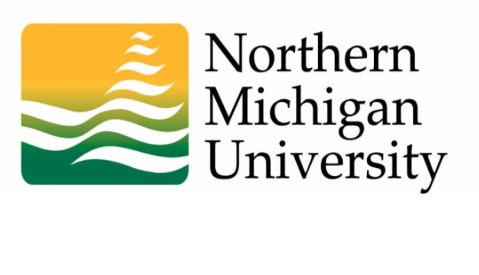 for Academic Affairs1401 Presque Isle AvenueMarquette, MI 49855-5308906 227-2920Fax:  906 227-2928Web site:  www.nmu.eduMEMORANDUMOctober 27, 2014TO:		Rachel Nye, Chair		Academic SenateFROM:	Dr. Paul Lang, Provost & Vice President		Academic AffairsRE:		Senate Actions of October 14, 2014Pursuant to the memorandum of October 16, 2014, I am pleased to approve the following recommendations of the Academic Senate from its October 14, 2014 meeting.  A.  CUP report of September 19, 2014 recommending:Economics (p. 2)New course: EC 140 Consumer Economics (4 cr.)Criminal Justice (pp. 3–6)New program: Wildlife Conservation Law and Policing Minor (20 cr.)Required courses (16 cr.)CJ 110 Introduction to Criminal Justice (4 cr.)ENV 101 Introduction to Environmental Science (4 cr.)CJ 223 Use of Force and Less Lethal Weapons (4 cr.)CJ 454 Wildlife Crime (4 cr.)Electives (4 cr.) – choose one from the following list:CJ 273 Environmental Conservation Criminology (4 cr.)CJ 383 Environmental Conservation Law (4 cr.)New course: CJ 223 Use of Force and Less Lethal Weapons (4 cr.)New course: CJ 273 Environmental Conservation CriminologyNew course: CJ 383 Environmental Conservation LawCommunications and Performance Studies (pp. 7–8)Course change: BC 291 Broadcast Practicum (1-4 cr.)Adjust grading to S/UCourse change: TH 492 Internship in Theatre and Entertainment Arts (1-4 cr.)Adjust grading to S/UPolitical Science (p. 9)New course: PS 480 Media and Politics (4 cr)Clinical Sciences (pp. 10–11)Program change: Surgical Technology Associates Degree (64 cr.)Change Chemistry component of “Other Required Courses” to “Any CH 100 or above.”cc:	Dr. Kerri Schuiling, Dean			Mr. James Gadzinski, Dir, ACACDr. Leslie Warren, Dean			Ms. Kim Rotundo, RegistrarDr. David Rayome, Dean			Mr. Michael Truscott, Assistant Registrar	Dr. Michael Broadway, Dean			Ms. Gerri Daniels, Director of Admissions	Dr. Brian Cherry, Graduate Education	Ms. Kimber Olli, Registrar Office	Ms. Sara Niemi, Degree Audits		Dr. Dale Kapla, Undergrad Prog/Fac Aff.	Ms. Luanne Crupi, Graduate Studies		Dr. Mark Shevy, Academic Senate	Ms. Andrea Jordan, Academic Senate 	Dr. Rob Winn, Assoc Dean, Gen Ed & Ret.	Ms. Chris Greer, Assistant V.P./		Dr. Antony Aumann, Chair CUP	   Dean of Students 			